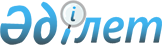 О внесении изменений в постановление Правительства Республики Казахстан от 24 января 2005 года N 47
					
			Утративший силу
			
			
		
					Постановление Правительства Республики Казахстан от 21 декабря 2006 года N 1236. Утратило силу постановлением Правительства Республики Казахстан от 15 апреля 2008 года N 339.



      


Сноска. Постановление Правительства Республики Казахстан от 21 декабря 2006 года N 1236 утратило силу постановлением Правительства РК от 15.04.2008 


 N 339 


.



      Правительство Республики Казахстан 

ПОСТАНОВЛЯЕТ:





      1. Внести в 
 постановление 
 Правительства Республики Казахстан от 24 января 2005 года N 47 "Об утверждении лимитов штатной численности" следующие изменения:



      в лимитах штатной численности работников министерств, агентств и ведомств, утвержденных указанным постановлением:



      в графе 3, строки, порядковый номер 14, "Министерство энергетики и минеральных ресурсов Республики Казахстан":



      цифры "317" заменить цифрами "331";



      цифры "201" заменить цифрами "215".




      2. Настоящее постановление вводится в действие со дня подписания.

      

Премьер-Министр




    Республики Казахстан

 

					© 2012. РГП на ПХВ «Институт законодательства и правовой информации Республики Казахстан» Министерства юстиции Республики Казахстан
				